ANEXO II - FLUXOGRAMA DE SOLICITAÇÃO DE LIBERAÇÃO PARA CURSOS TÉCNICOS, DE GRADUAÇÃO E ESTÁGIO CURRICULAR OBRIGATÓRIO, PARA CURSOS DE APERFEIÇOAMENTO E PÓS GRADUAÇÃO (“LATO SENSU” E “STRICTO SENSU”)ANEXO I - FORMULÁRIO DE SOLICITAÇÃO DE LIBERAÇÃO PARA CURSOS TÉCNICOS, DE GRADUAÇÃO E ESTÁGIO CURRICULAR OBRIGATÓRIO, PARA CURSOS DE APERFEIÇOAMENTO E PÓS GRADUAÇÃO (“LATO SENSU” E “STRICTO SENSU”)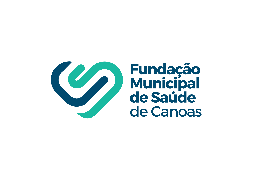 ANEXO I - FORMULÁRIO DE SOLICITAÇÃO DE LIBERAÇÃO PARA CURSOS TÉCNICOS, DE GRADUAÇÃO E ESTÁGIO CURRICULAR OBRIGATÓRIO, PARA CURSOS DE APERFEIÇOAMENTO E PÓS GRADUAÇÃO (“LATO SENSU” E “STRICTO SENSU”)Nome do servidor: Nome do servidor: Função:Matrícula:Lotação:Telefone:E-mail: E-mail: DADOS DO CURSO DADOS DO CURSO (   ) Curso Técnico   (   ) Graduação  (   ) Estágio Curricular Obrigatório   (   ) Curso de Aperfeiçoamento   (   ) Especialização  (   ) Mestrado   (   ) Doutorado(   ) Curso Técnico   (   ) Graduação  (   ) Estágio Curricular Obrigatório   (   ) Curso de Aperfeiçoamento   (   ) Especialização  (   ) Mestrado   (   ) DoutoradoSemestre para liberação: Semestre para liberação: Disciplina(s) a cursar (anexar cópia da programação): Disciplina(s) a cursar (anexar cópia da programação): Data de início: ____/____/____                                     Data de Término: ____/____/____   
Dia(s) da semana:  (   ) Seg.  (   ) Ter.  (   ) Qua.  (   ) Qui.  (   ) Sex.  (   ) Sáb.  (   ) Dom.                                                       
Turno: (   ) manhã   (  ) tarde     (   ) noite                                                         Data de início: ____/____/____                                     Data de Término: ____/____/____   
Dia(s) da semana:  (   ) Seg.  (   ) Ter.  (   ) Qua.  (   ) Qui.  (   ) Sex.  (   ) Sáb.  (   ) Dom.                                                       
Turno: (   ) manhã   (  ) tarde     (   ) noite                                                         Observações: Observações: Ao realizar a presente solicitação, declaro estar ciente dos termos constante, bem como do fluxo institucional para a liberação pleiteada. Declaro estar ciente, também, que caso o objeto do meu requerimento não encontre previsão legal, a apreciação e eventual indeferimento será ato discricionário da Administração, descabendo ao servidor, dessa forma, a reiteração do pedido, neste caso.Canoas, _____de_____________de 201___. __________________________________Assinatura do RequerenteAo realizar a presente solicitação, declaro estar ciente dos termos constante, bem como do fluxo institucional para a liberação pleiteada. Declaro estar ciente, também, que caso o objeto do meu requerimento não encontre previsão legal, a apreciação e eventual indeferimento será ato discricionário da Administração, descabendo ao servidor, dessa forma, a reiteração do pedido, neste caso.Canoas, _____de_____________de 201___. __________________________________Assinatura do RequerentePARECER DA CHEFIA IMEDIATAPARECER DA CHEFIA IMEDIATA(   ) FAVORÁVEL       (   ) CONTRÁRIOJustificativa:Data: ____/____/______                                             ________________________________                                                                   
                                                                                              Assinatura e carimbo - Chefia(   ) FAVORÁVEL       (   ) CONTRÁRIOJustificativa:Data: ____/____/______                                             ________________________________                                                                   
                                                                                              Assinatura e carimbo - ChefiaCiência do parecer: ____/____/______                       ________________________________
                                                                                         Assinatura e carimbo - ColaboradorCiência do parecer: ____/____/______                       ________________________________
                                                                                         Assinatura e carimbo - Colaborador